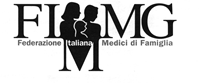 INDICAZIONI FIMMG VT SU CANDIDATI PER RINNOVO DELLE CAPD.Pur nella libertà di voto che ogni MMG esprime il Direttivo FIMMG VT propone i seguenti colleghi dichiaratisi disponibili come membri delle CAPD:Sede di Montefiascone,	 Distretto A:		 ARMANDO MINCIOTTI, ROBERTO CAIELLOSede di Tarquinia,		 Distretto A:		EUGENIO CESARINI, VANDA PERUZZISede di Viterbo, 		Distretto B:		FELICE SERALESSANDRI, ALBERTO CHIOVELLI, ALBERICO SCAPIGLIATISede di Vetralla,		Distretto C:		MICHELE FIORE, MASSIMO CIAMEISede di Civitacastellana,	Distretto C:		MARIO NATILI, MARCO GRANATELLI